	Lietuvos šilumos tiekėjų asociacija (toliau – Asociacija) š. m. kovo 29 d. raštu Nr. 34 „Dėl apsirūpinimo kuru ir kitais ištekliais 2022-2023 m. šildymo sezonui“ kreipėsi į Lietuvos Respublikos Vyriausybę ir kitas institucijas atkreipdama dėmesį, jog esant geopolitinės situacijos sukeltai energetinei krizei  kyla grėsmė apsirūpinimui energetiniais ištekliais ir stabiliam šilumos tiekimui ateinantį (2022-2023 m.) šildymo sezoną. Asociacija pateikė biokuro ir gamtinių dujų įsigijimo rizikas bei galimus šias rizikas švelninančius sprendimo būdus. Be to, pasiūlyta Vyriausybės iniciatyva sudaryti darbo grupę galimai energetikos krizei suvaldyti. Tam pritarė 2022-04-14 raštu Nr. 4S- 327(1.25Mr) Viešųjų pirkimų tarnyba ir 2022-04-27 raštu Nr. R2-(ŠBK)-2536 Valstybinė energetikos reguliavimo taryba. 	Lietuvos šilumos tiekimo įmonės, kurių veikla reguliuojama valstybės, reiškia susirūpinimą dėl potencialiai galimo kuro išteklių trūkumo artėjantį šildymo sezoną. Jeigu biokuro, kaip vietinio ištekliaus, fizinis neprieinamumas mažai tikėtinas (biokuro tiekėjai žada tik prastos kokybės biokuro prieinamumą ir tai tik už reikšmingai didesnę kainą nei iki šiol), tai gamtinių dujų deficitas, įvedus sankcijas Rusijai ir Baltarusijai, visiškai realus. Pastarasis kuras kol kas neišvengiamas, ypač, jeigu būtų atšiauri žiema. Gamtinių dujų, kaip pikinio kuro, poreikis neprognozuojamas, iš anksto nusipirkti sudėtinga, o kai kurios įmonės viešuosiuose pirkimuose tiesiog negavo pasiūlymų.   Pakartotinai kreipiamės su paklausimu, ar Vyriausybė neplanuoja imtis neordinarių priemonių dėl gamtinių dujų tiekimo, tame tarpe centralizuotam šildymui, užtikrinimo, ar šio kuro įsigijimas bus paliekamas tik rinkai ir su ja susijusioms rizikoms? Prašome nurodyti, ar valstybės valdomas gamtinių dujų tiekėjas „Ignitis“ ir  gamtinių dujų birža GET Baltic yra pasiruošę rinkos dalyviams pasiūlyti ir parduoti gamtines dujas įvairiais kiekiais pagal jų poreikį. Jei yra rizikų dėl dujų pasiūlos ar kainos, prašome informuoti, kokius veiksmus turėtų atlikti reguliuojami šilumos tiekėjai, kurių kuro struktūrai yra būtinos gamtinės dujos.Pažymėtina, kad valstybė įsipareigoja aprūpinti energija buitinius dujų ir elektros vartotojus, taikydama visuomeninio ar garantinio tiekimo paslaugą, tačiau, nesant galimybės įsigyti reikiamų kiekių kuro, centralizuoto šildymo tiekėjai negalėtų užtikrinti pilnavertės paslaugos buitiniams šilumos vartotojams.   Asociacijos prezidentas 				dr. Valdas LukoševičiusM. Paulauskas, tel. (85) 266 7096, el. p. mantas@lsta.lt 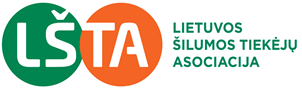 V. Gerulaičio g. 10LT-08200 VilniusTel. (8-5) 2667025info@lsta.lt, www.lsta.ltJuridinių asmenų registrasVĮ „Registrų centras“ Vilniaus filialasĮmonės kodas 124361985 
Atsiskaitomoji sąskaita LT27 7044 0600 0125 7217 AB SEB bankasLietuvos Respublikos VyriausybeiKopija:Lietuvos Respublikos Seimo Ekonomikos komitetuiLietuvos Respublikos energetikos ministerijai,Lietuvos Respublikos aplinkos ministerijai,Valstybinei energetikos reguliavimo tarybai,Viešųjų pirkimų tarnybai,Baltpool UAB,UAB GET Baltic2022-06-08Nr. 61Lietuvos Respublikos VyriausybeiKopija:Lietuvos Respublikos Seimo Ekonomikos komitetuiLietuvos Respublikos energetikos ministerijai,Lietuvos Respublikos aplinkos ministerijai,Valstybinei energetikos reguliavimo tarybai,Viešųjų pirkimų tarnybai,Baltpool UAB,UAB GET BalticĮNr. DĖL  APSIRŪPINIMO KURU IR KITAIS IŠTEKLIAIS 2022-2023 M. ŠILDYMO SEZONUIDĖL  APSIRŪPINIMO KURU IR KITAIS IŠTEKLIAIS 2022-2023 M. ŠILDYMO SEZONUIDĖL  APSIRŪPINIMO KURU IR KITAIS IŠTEKLIAIS 2022-2023 M. ŠILDYMO SEZONUIDĖL  APSIRŪPINIMO KURU IR KITAIS IŠTEKLIAIS 2022-2023 M. ŠILDYMO SEZONUI